Муниципальное дошкольное образовательное учреждение «Солгонский детский сад»Цель проекта : формирование у детей интереса к опытнической и исследовательской деятельности по выращиванию культурных растений в комнатных условиях.Задачи проекта :1. Расширить знания детей о культурных и дикорастущих растениях.2. Продолжить знакомить детей с особенностями выращивания культурных растений (лук, укроп, горох);3. Обобщать представление детей о необходимости света, тепла, влаги почвы для роста растений.4. Продолжать формировать умение детей ухаживать за растениями в комнатных условиях.5. Развивать чувство ответственности за благополучное состояние растений (полив, взрыхление, прополка сорняков)6. Продолжать развивать наблюдательность – умение замечать изменения в росте растений, связывать их с условиями, в которых они находятся.7. Воспитывать уважение к труду, бережное отношение к его результатам.8. Развивать познавательные и творческие способности.Тип проекта : краткосрочный,Срок реализации: 1 неделя.Интеграция образовательных областей - познавательное развитие, речевое развитие, социально – коммуникативное развитие, художественно – эстетическое развитие, физическое развитие.Вид проекта : исследовательски – творческий.Участники проекта : воспитатели, дети средней группы, родители.Материально – технические ресурсы необходимые для выполнения проекта :•подбор методической и художественной литературы;•подбор наглядного материала (иллюстрации, плакаты, фотографии);•дидактические игры;•подбор мультфильмов;•выставка книг, рисунков, выставка творческих работ родителей и детей.Актуальность проекта : Огород на подоконнике в детском саду способствует развитию любознательности и наблюдательности у детей, это помогает лучше познать растительную жизнь. Он способен расширить представления детей о растениях, как живых организмах, об условиях, необходимых для роста и развития, развивать этическое чувство, умение радоваться красоте выращиваемых растений и результатом своего труда.Методы проекта :• игровые: дидактические игры, подвижные игры, игры-забавы, инсценировки;• словесные: чтение и рассказывание стихов, потешек, сказок; разговор, беседа, рассматривание картинки, инсценировки;• практические: наблюдение, уход за растениями, совместные действия воспитателя и ребенка,выполнение трудовых поручений;• наглядные: показ предметов, игрушек, наблюдение явлений природы, труда взрослых, рассматривание живых объектов, рассматривание объекта для наблюдения, использование иллюстраций, картин, фотографий, использование кукольного театра (теневого, настольного, театра)Предполагаемый результат:1. Дети познакомятся с культурными и дикорастущими растениями.2. С помощью опытнической работы дети получат необходимые условия для роста растений.3. С помощью исследовательской работы дети должны будут выявить многообразие и разнообразие посевного материала.4. У детей будет формироваться бережное отношение к растительному миру.5. Формирование у детей уважительного отношения к труду.6. Создание в группе огорода на подоконнике.7. Активное участие родителей в реализации проекта.Этапы проекта :1 этап – подготовительный. Определение цели и задач проекта, сбор информационного материала, создание условий для организации работы в «огороде на подоконнике», составление плана мероприятий по организации детской деятельностиЗадачи:•Определить актуальные знания детей о растениях, которые можно вырастить на подоконнике;•Вызвать интерес к решению поставленной задачи.Формы организации работы 1 этапа:•сбор информации, материалов по теме;•организация предметно- развивающей среды•разработка цикла наблюдений, занятий;•беседы;2 этап – практический: Поиск ответов на поставленные вопросы разными способами, через практическую деятельность детей.Задачи:•закрепить знания детей о растениях, которые можно вырастить на подоконнике;•развивать выразительность речи, моторику рук;•формировать представление о том, как растения изменяются в зависимости от погодных условий и ухода;•пополнить развивающую среду группового помещения материалами и оборудованием по теме проекта.•воспитывать желание ухаживать за растениями;•учить устанавливать причинно-следственные связи.Формы организации работы 2 этапа:•Работа с детьми (организация мероприятий познавательного характера, организация двигательного режима)Формы работы с детьми•реализация мероприятий перспективного тематического планирования (непосредственная образовательная деятельность по теме, цикл наблюдений, опыты, творческая деятельность).Тематические беседы: «Для чего растению семена?», «Когда овощи могут помочь, а когда могут навредить нашему здоровью», «Овощи», «Вода и земля- овощей лучшие друзья»;Чтение и разучивание с детьми стихов, загадок, поговорок, песен о горохе и огурцах и луке;Чтение художественной литературы: ДжанниРодари «Чипполино»Песня «Витамины» Филиппенко.Дидактические игры "Овощи и фрукты»,«Чьё семечко», «Четвёртый лишний», «Чудесный мешочек», «Что сначала, что потом?», «Узнай на вкус»Подвижные игры «Собери все предметы», «Собираем урожай», «Сад и огород»Художественно-продуктивная деятельность: Рисование на тему: «Овощной суп».Лепка на тему: «Лучок»Сюжетно-ролевые игры: «Магазин», «Детский сад», «Семья»«Огород», «Мы помощники».Экспериментирование: рассматривание сухих семян и пророщенных семян через лупу, ежедневные наблюдения за всходами: лука, гороха, огурцов, цветов.Театрализованная деятельность: «Репка», «Сказка о том, как овощи посорились»• Конструирование: «Теплица для овощей».Формы работы с родителями:1. Беседа с родителями «Наш огород».2. Помощь родителей в приобретении инвентаря, посевного материала для огорода на окне.3. Подбор стихов, загадок, пословиц, потешек про огурец, горох и лук для оформления альбома.4. Консультация для родителей «Исследовательская деятельность детей в детском саду».3 этап – обобщающий (заключительный). Обобщение результатов работы в игровой форме, их анализ, закрепление полученных знаний, формулировка выводов. К опыту работы будут приобщены лучшие работы детей, фотоматериалы и итоговое мероприятие по проведению проектной недели.В ходе реализации проекта «Наш огород» предполагаемые результаты были достигнуты:•мы обогатили опыт детей в сфере социального воспитания путем использования разных методов и приемов;•собрали богатый материал по темам «Культурные растения», изготовили дидактические игры «Собери картинку», «Третий лишний», обобщили опыт работы по данному проекту;•пополнили словарный запас детей;•на протяжении всего проекта у детей сформировалось стремление к познанию, научились делать простые выводы, устанавливать причинно – следственные связи;•дети стали различать и уверенно называть овощи и фрукты, их особенности и различия; просвещение родителей дало большой результат в социальном воспитании детей группы.Трансляция проекта : Изготовление совместно с детьми журнала наблюдений, который доступен для просмотра педагогам детям и родителям.Перспективы проекта : В дальнейшем планируем разработать проект «Веселая клумба» и «Огород на участке»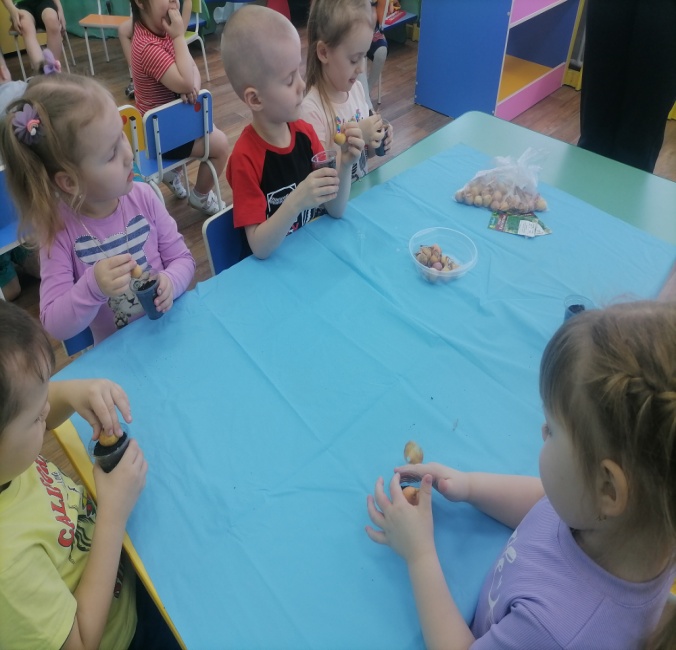 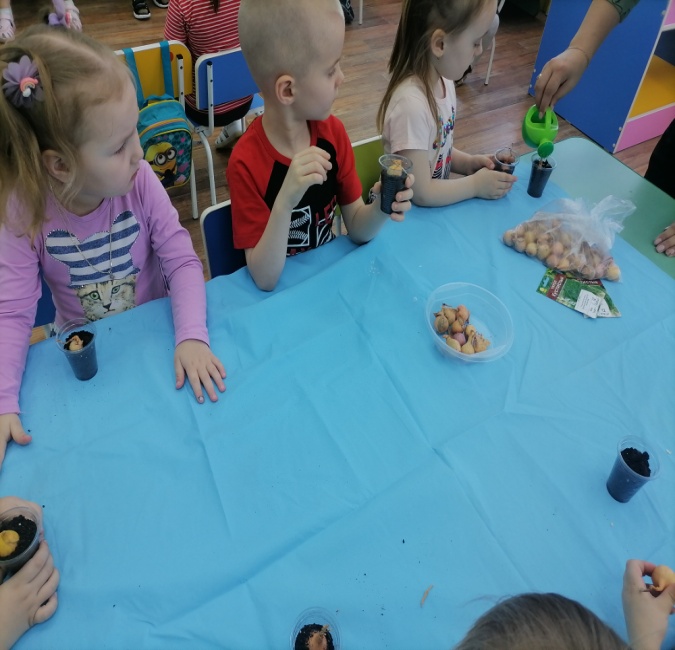 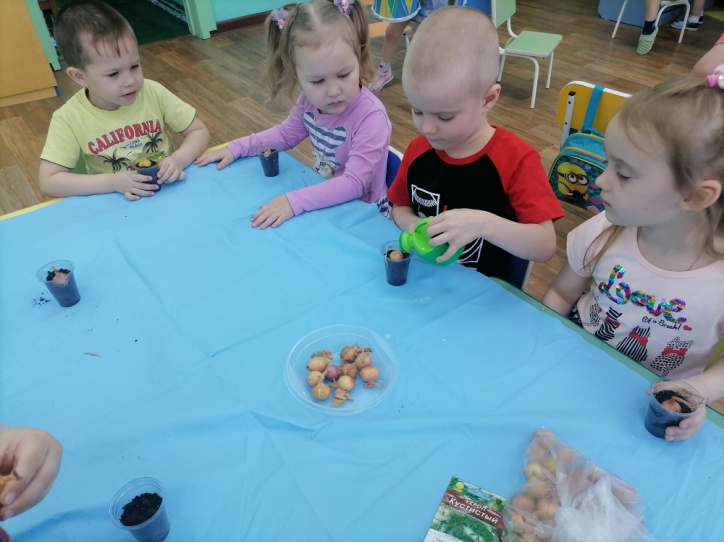 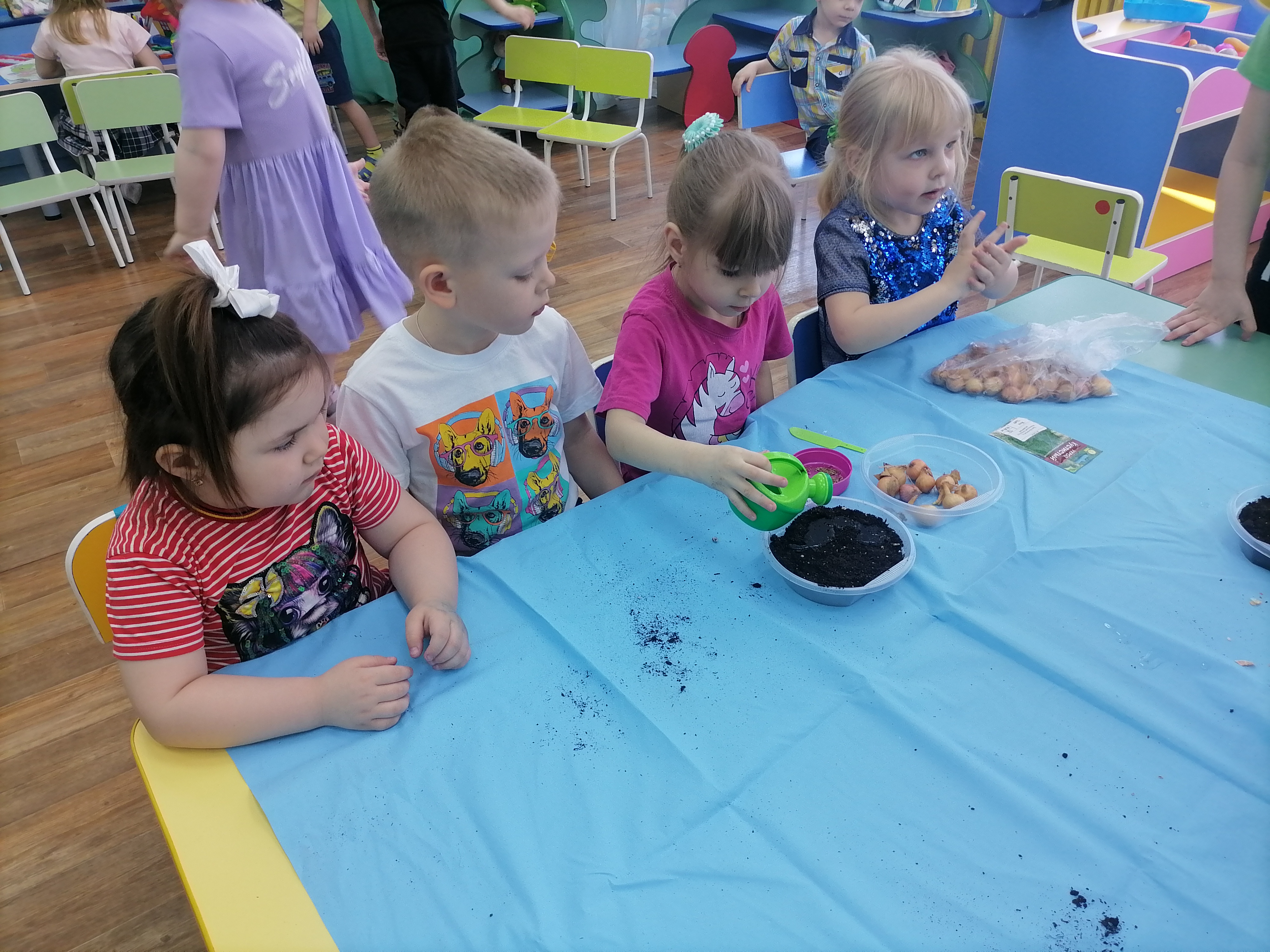 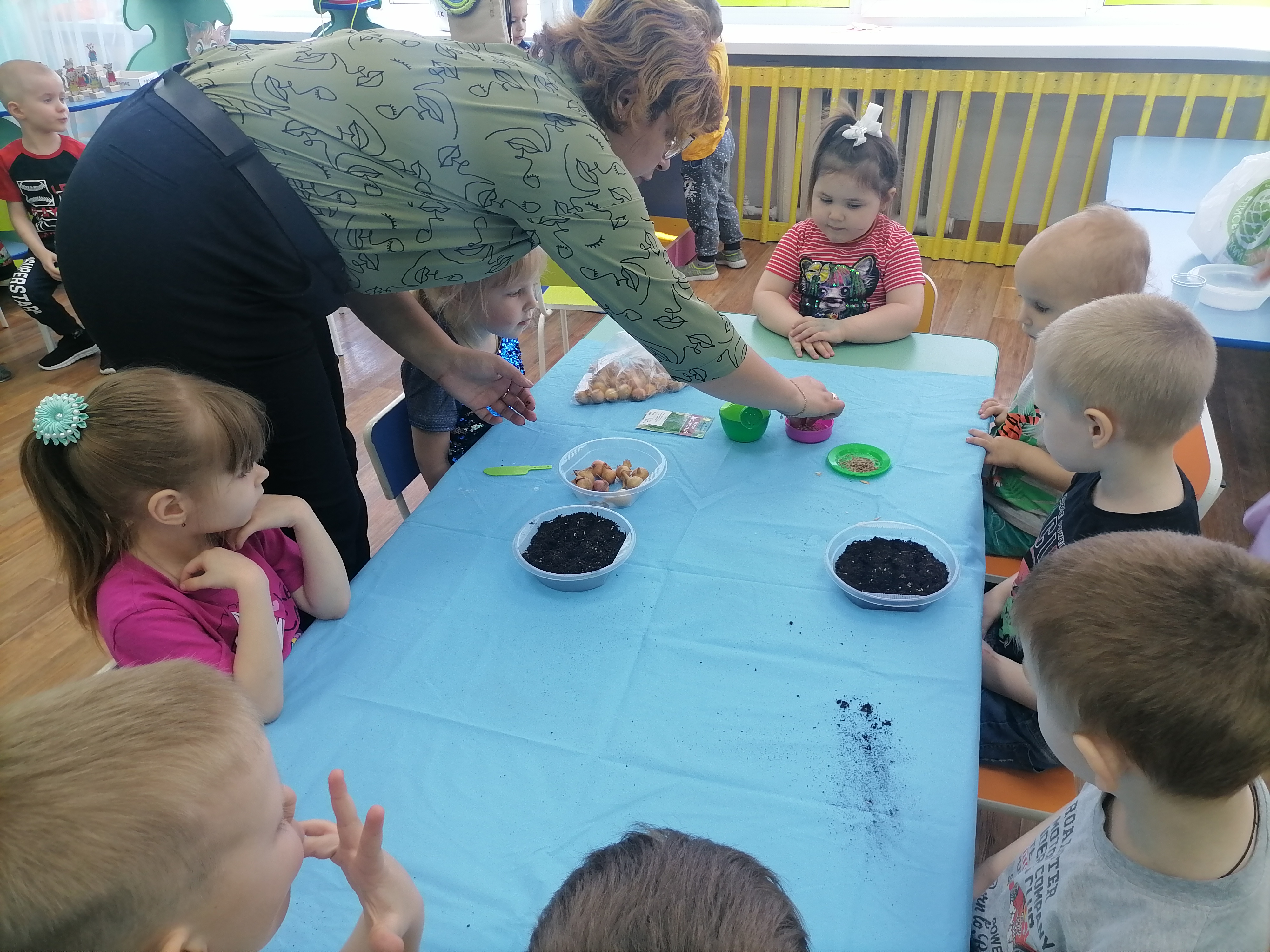 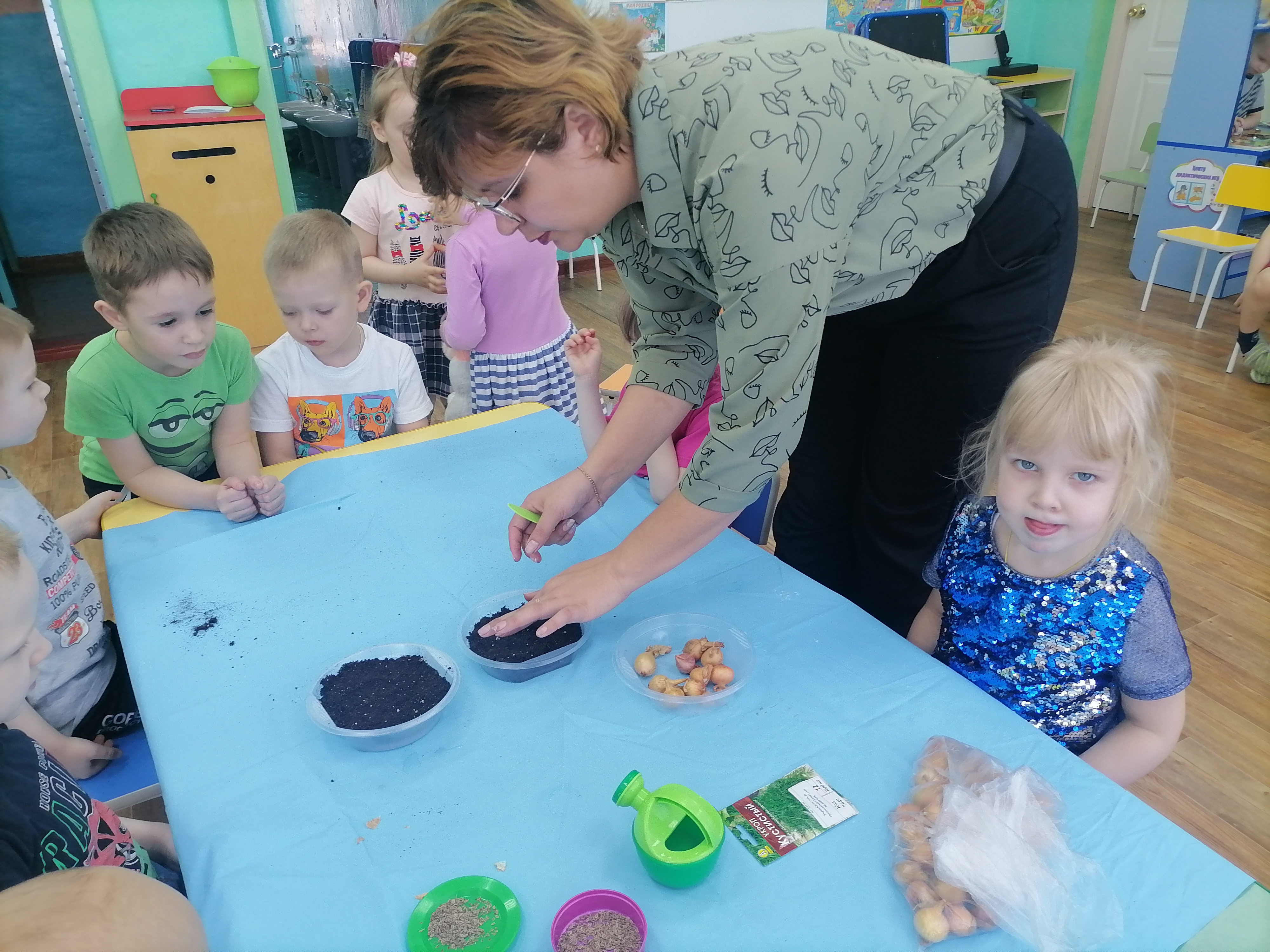 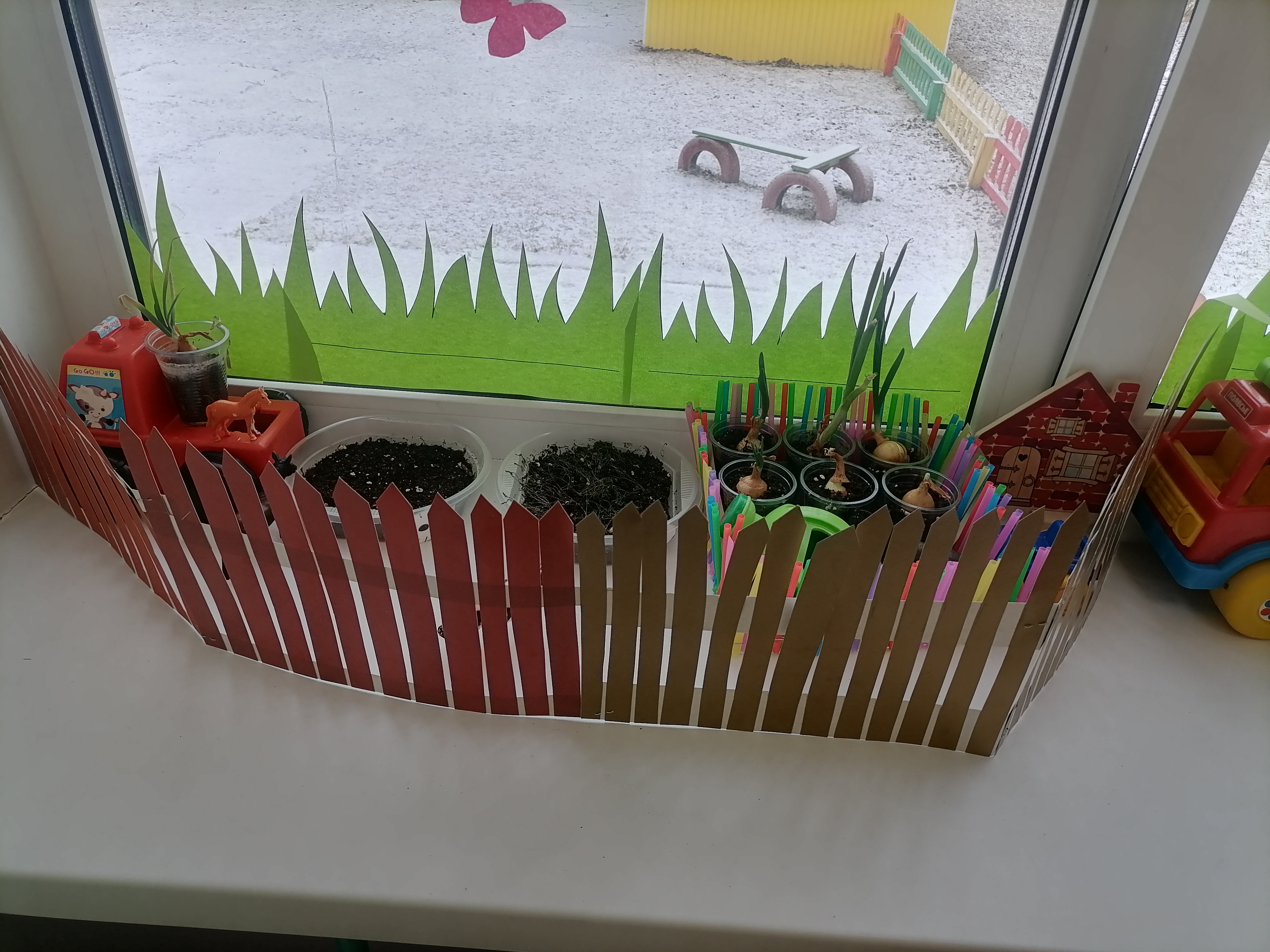 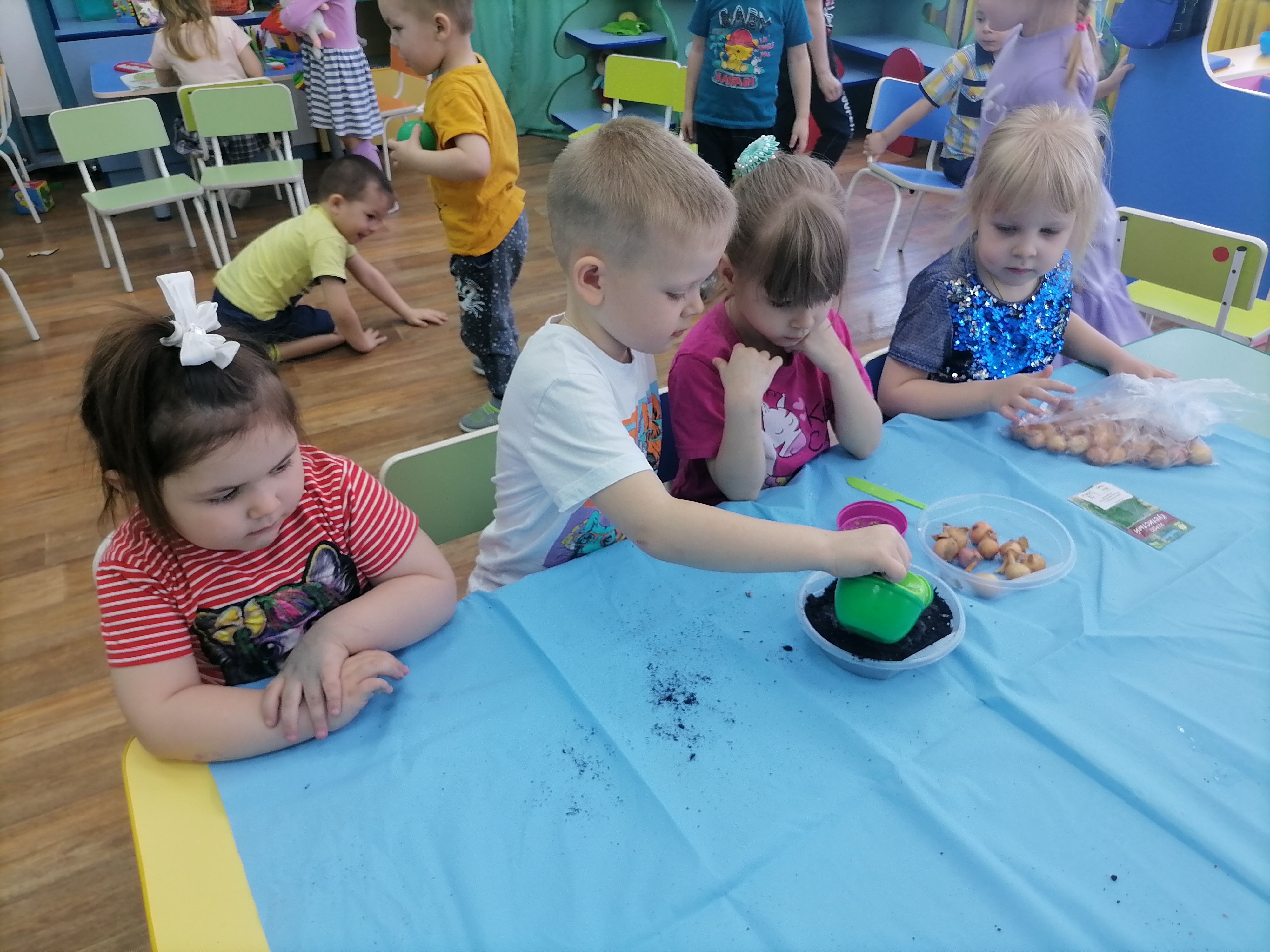 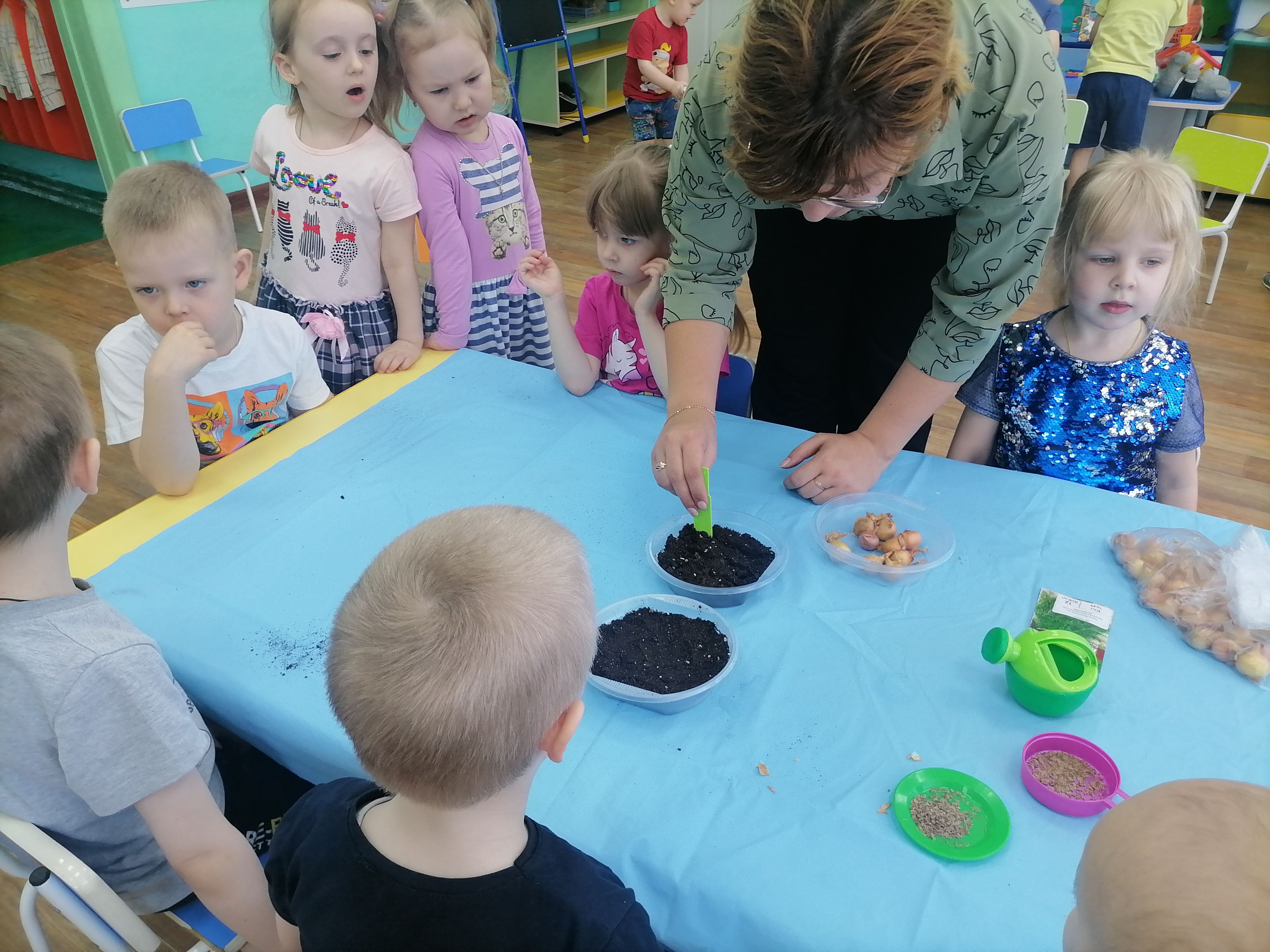 Краткосрочный проект в средней группе «Малышарики»,«Огород на подоконнике»Краткосрочный проект в средней группе «Малышарики»,«Огород на подоконнике»Воспитатель: Баутина Эльмира Алиевнас. Солгон, 2023 г.Воспитатель: Баутина Эльмира Алиевнас. Солгон, 2023 г.